Y2 Autumn Term 1 Curriculum Map (7weeks)Y2 Autumn Term 1 Curriculum Map (7weeks)Y2 Autumn Term 1 Curriculum Map (7weeks)Y2 Autumn Term 1 Curriculum Map (7weeks)LiteracyMeerkat MailSunny the meerkat lives with his enormous family in the Kalahari desert. One day Sunny goes to visit his mongoose cousins. But from the watery world of the Marsh Mongoose to the nocturnal lifestyle of the Malagasy Mongoose, Sunny just doesn't fit in. And what's that shadowy figure that seems to be following him around?Children will learn to:Explore the text and answer questions to expand their understanding of what has been writtenResearch facts about some of the animals in the story and write information texts about theseUse expanded noun phrasesWrite a postcard – Pretending to be Sunny on his travelsWrite a letter – A letter to the jackal in the storyWrite a story based on Meerkat MailGeography1) Learn about the 7 continents using map skills to locate these, and also Kenya on a world map. Learn about the climate and weather in Kenya.2) Learn about the human and physical geography of Kenya and make comparisons with the UK3) Learn about the people and culture of KenyaHistory4) Black History study – Learn about Pablo FanqueArt/DT5) Learn about colour mixing to paint a background for an animal painting. Then practice drawing and sketching skills by drawing different African animals6) Draw and paint an African animal to go on the background that has been created7) STEM project – create a traditional Kenyan neck piece using given materials. 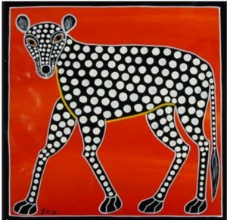 Science Living Things and their HabitatsLearn about the 7 life processesLearn about local habitatsLearn about some world habitats – link to Africa studyLearn about microhabitatsLearn about things that are living and things that are non-living.Learn about simple food chainsRE Why did Jesus teach the Lord’s Prayer as a way to Pray?1) How do we talk to our friends?2) What do you need to live?3) Why do we forgive/need forgiveness?4) How do Christians believe the Lord’s Prayer helps them?5) Why and how do Christians believe they should praise God?6) What does the Lord’s Prayer mean to Christians?ComputingOnline Safety:Keeping personal details safe and using a safe search engine.Word processing skills:BloggingCore Learning SkillsLearning Behaviours – Learning with Others.PSHE – Staying Safe and Healthy1) Emotional health and well-being2) Staying safe at home – medicines and household substances3) Feeling poorly – physically/mentallyMathsU1 -Numbers within 100U2- Add and subtract 2-digit numbersU3- Addition and subtraction word problemsGuided ReadingWhere possible choose books related to Africa and animals/habitatsHomeworkResearch study on Bessie ColemanKenyan animalsMapping skills – compass pointsOtherDue to Covid regulations no trips or events have been planned for this term. 